Střední škola Pohoda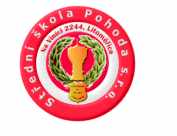 Na Vinici 2244, 412 01 LitoměřiceTel: 416/732728, tel/fax:416/797 334e-mail:info@soupohoda.com,  www.soupohoda.comProfilová povinná část maturitní zkoušky:Obor: 65-42-M/02 MANAGEMENT CESTOVNÍHO RUCHUOkruhy k jednotlivým zkouškám – forma: Písemná zkouškaTéma: Cestovní ruchSlužby v CR  Pracovněprávní problematika BOZP, řízení bezpečnosti práce v podmínkách   organizace na pracovištiCharakteristika cestovního ruchuDruhy a formy cestovního ruchuPožadavky na pracovníky v CRCharakteristika a rozdělení služeb v CRČinnosti cestovní kanceláře a agenturyTuristická informační centra a střediskaInformační a rezervační systémyStravovací službyUbytovací služby a další související služby Dopravní službyTuristické službySlužby peněžní a směnárenskéLázeňské službyKongresová turistika, ostatní formy CR Osobnost a charakteristika průvodce CR, vývoj průvodcovské činnostiPříprava průvodce CR na zájezd (pobyt)Povinnosti průvodce během zájezduPracovní agenda průvodce CR, mimořádné situace v CRSpolečenský protokol průvodce CR a psychologické aspekty práce průvodce CRDějiny kultury Kultura, kulturní instituce, ochrana kulturních památek – pojmy, definice.Charakteristika turistiky významných destinací v ČR (významné památky ČR) Kulturně-historická charakteristika tur. významných destinací v Evropě Mimoevropské kulturní okruhyZákladní pojmy teoretického umění (druhy výtvarného umění, architektura, sochařství, malířství, užité umění)Hlavní vývojové etapy a styly, významná díla a jejich představiteléVýtvarné styly (Románské o., Gotické o. Pravěk, Egypt, Mezopotámie, Renesance, Baroko,….Generace ND, atd.)Zeměpis cestovního ruchuPředmět a objekt geografie ( vesmír, planety sluneční soustavy),globální problémy lidstvaPřírodní sféry Země ( atmosféra, litosféra, hydrosféra, pedosféra, biosféra)Znázornění Země na mapách ( obsah map, druhy map, čtení map)Socioekonomická geografie ( struktura populace)Zeměpis CR ( vývojové trendy v CR)Zeměpis CR v ČR (památky UNESCO, rezervace, CHKO, hory a vody ČR)Nejvíce turisticky navštěvované přírodní oblasti ČRTuristicky významné destinace v ČR ( jednotlivé kraje ČR)Zeměpis CR severní a jižní EvropyZeměpis CR západní a východní EvropyZeměpis CR severní a jižní AmerikyZeměpis CR Austrálie a OceánieZeměpis CR Afriky a ostatních zemí světaTéma: Ekonomický blokMarketing cestovního ruchuÚvod do marketinguMarketingové koncepceMarketingové analýzyMarketingový mixMarketingové strategieSegmentace trhuMarketingový výzkumMarketingový informační systémChování spotřebiteleProces marketingového plánováníManagement cestovního ruchuZákladní pojmy managementuPlánováníOrganizováníRozhodováníVedení lidíMotivace lidíÚrovně managementuStrategie řízeníFiremní cíleAnalýzy managementuFinanční ukazateleZáklady účetnictvíPodstata účetnictví a daňové evidenceÚčetní dokladyMajetek a zdroje podnikuZáklady účtování